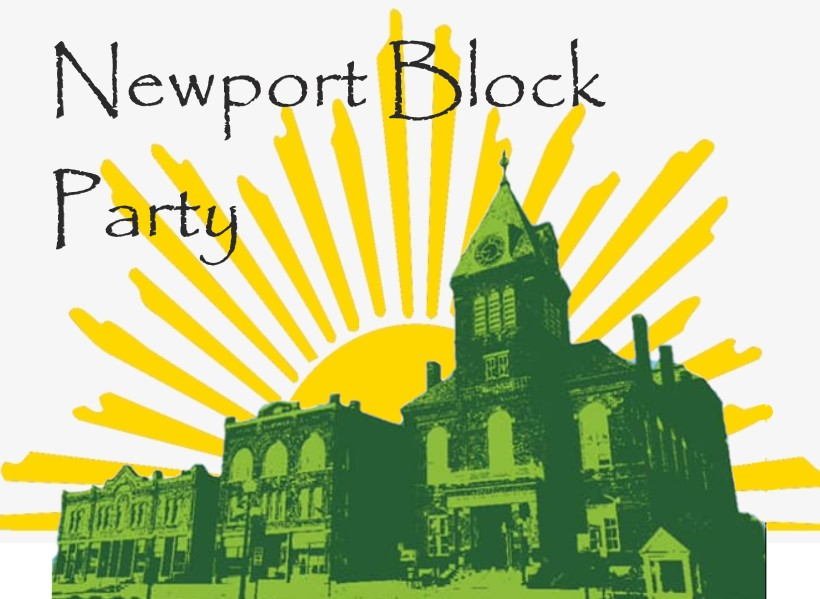 Registration FormBusiness Name: ____________________________________Contact Name: _____________________________________Contact Phone #: ___________________________________Contact Email: _____________________________________Comments: __________________________________________________________________________________________Newport Chamber of Commerce Member?   Yes	           NoIf no, cost of a table will be $25.00.  Please make checks payable to “Newport Area Chamber of Commerce” with Block Party on the memo line, to 19 Depot Street, Newport, NH 0377Please fill out this form in its entirety and email it back to asbenson82@gmail.comAny questions please feel free to contact Amy Benson at 603.306.1672 or asbenson82@gmail.com